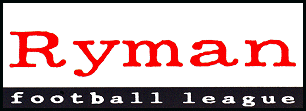 RYMAN FOOTBALL LEAGUE – WEEKLY NEWS AND MATCH BULLETINSeason 2008-2009 No: 17 - : - 1st December 2008MONTHLY AWARDSThe fourth series of the Ryman Football League Monthly Awards for season 2008/9, covering the month of November 2008, were announced today as follows:Manager of the Month(Sponsored by Vandanel Sport Ltd.)Premier DivisionHayden Bird – Carshalton Athletic F.C.Division One NorthRod Stringer - Aveley F.C.Division One SouthCraig Edwards – Dulwich Hamlet F.C.Team Performance of the Month(Sponsored by Vandanel Sport Ltd.)Premier DivisionSutton UnitedDivision One NorthWingate & Finchley F.C.Division One South F.C.The award for the “Team Performances of the Month” recognises a particularly noteworthy performance by a Club during the month from any of its first team matches in all competitions played.In a month of many impressive performances, the Premier Division Team Performance award was particularly closely contested.  Dover Athletic had been carrying all before them as they have led the Premier Division almost all season, having won eleven consecutive matches since being defeated in their third game on the second Saturday of the season.  Sutton United became the team to bring this tremendous run to a halt as they beat  by the only goal of the game at  on Tuesday evening, 18th November, winning the Surrey Club the Premier Division Team Performance award for November.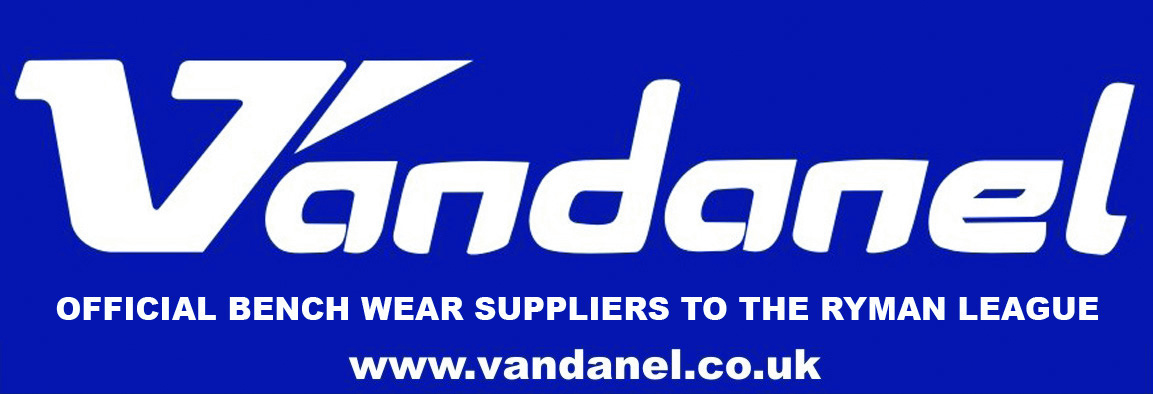 The Team Performance award for Division One North has been won, for the second consecutive month, by Wingate & Finchley Football Club.  In the FA Trophy, the Blues became the only team from the Ryman Football League to reach the First Round Proper, ironically beating Sutton United in a replay at  on penalties after extra time. travelled on the first Monday in November to Division One South leaders Kingstonian, who had been unbeaten for thirteen games since the start of the season.  And at the end of the game, they went home with the three points from an excellent 3-1 win.  As a result,  have won the Team Performance award for Division One South for November.This season these awards are being sponsored by Vandanel Sport Limited, the League’s Official Benchwear Supplier and Preferred Kit Supplier.  As part of the sponsorship of these awards, Vandanel Sport will provide a ‘Manager of the Month’ trophy and Jacket for each Manager of the Month, and a trophy and £100 credit voucher for each Team of the Month.WEEKEND REVIEWDover Athletic retained their eight-point lead over the field on an afternoon when the top four all won.  beat fifth-placed Tonbridge Angels 3–0 at The Crabble, while second-placed Carshalton Athletic needed only a single goal to see of Hendon, who dropped into the bottom two.    won 2–1 at , while  were 3–2 victors at bottom-of-the-table Heybridge Swifts.  Harrow Borough were the day’s biggest scorers in the League, hitting six past Horsham at Earlsmead, with only one going the other way.  And fellow strugglers Ramsgate also enjoyed a thumping victory, 3–0 at  (Middlesex). AFC Hornchurch and Hastings United both enjoyed 2–1 home wins, over Sutton United and Wealdstone, respectively.  Dartford were a third team to win 3–0, Boreham Wood their victims at  , while Tooting & Mitcham United hit four in a six-goal spectacular at home to .  There were only two goals at New Lodge, shared equally between  and Maidstone United.Aveley have taken over at the top of Division One North after a 3–1 home win against neighbours East Thurrock United.  Previous leaders Ware needed a stoppage time equaliser for a share of the points at Wingate & Finchley.  Waltham Abbey remain on the heels of the top two after a 3–0 win at Redbridge.  At the bottom of the table, Hillingdon Borough lost 4–1 at fellow strugglers  , while  ’s game at home to  was called off because of a waterlogged pitch.     scored four out of the six in their game at   to leave the  club in the bottom five, joined by Ilford, who were beaten 3–0 at Northwood. It was the same scoreline at , where  lost to Concord Rangers.  Great Wakering Rovers scored twice without reply on their visit to , while a solitary goal was enough for Tilbury to take the points from their home match against Leyton.  There were four goals at the Goldsdown Ground, shared equally between hosts   and .In Division One South, none of the top seven on Saturday morning won on Saturday afternoon.  Leaders Kingstonian weren’t in action until Sunday, second-placed Metropolitan Police’s great recent run came to an end with a 2–1 defeat at Merstham, leaving them four points behind Ks.    and Dulwich Hamlet, third and fifth, played out a goalless draw in Hampshire, while Cray Wanderers went down 2–1 at .  Sixth and seventh-placed  and Walton & Hersham both had home draws, the Rebels 1–1 with Corinthian–Casuals and the Swans 3–3 with Croydon Athletic, so they are now in eighth and ninth places, respectively.  Folkestone Invicta - 1–0 winners at Walton Casuals – and Merstham have leap-frogged them.  There was another 3–3 draw at   where Chipstead came back from 3–0 down to share the points with hosts .  And at Crowborough Athletic, there were seven goals, Whyteleafe grabbing four of them to take the points. In the other match, Leatherhead’s trip to Sittingbourne was postponed,   recorded a 4–0 win over , who now have only Crowborough below them.On Sunday, Division One South leaders Kingstonian didn't take advantage of the slip-ups by the chasing clubs as they went down 3-2 at home to .Premier DivisionIn the top of the table  derby at The Crabble, leaders and hosts Dover Athletic scored three times in the second half to defeat Tonbridge Angels 3–0.  Frannie Collin, Sammy Moore and Lawrence Ball scored in 11 minutes early in the second period.  A goal after 18 minutes by Richard Jolly was enough for Carshalton Athletic to retain second spot and condemn Hendon to 21st at the War Memorial Ground. Scott Taylor and Jon McDonald scored in the first half for   as they won 2–1 at , for whom Dan Stubbs scored on the hour mark. Heybridge Swifts scored twice in a minute just before half-time at home to , but the Gulls returned home with all three points after three goals in ten minutes from Craig Davidson, a penalty, and a brace from Gabriel Fanibuyan proved the difference.  The highest scoring game was at Earlsmead, where Harrow Borough thumped Horsham 6–1, with two goals each for Robin Shroot and Miles Jones, and one each for Danny Leech and Bobby Highton. Evan Archbold converted a penalty for the Hornets. Fellow strugglers Ramsgate also enjoyed a big victory, 3–0 at  (Middlesex), with Jay May scoring after 23 and 77 minutes, and Ryan Royston getting the other, after a minute before May’s second.  Cody McDonald also scored twice, for  in their 3–0 defeat of Boreham Wood. The other goal was an own goal. But the goalscoring plaudits for the day go to Tooting & Mitcham United’s Paul Vines who grabbed a hat-trick against .  Chris Sullivan got the Terrors’ other goal, in the last minute, to seal victory after Mark Taylor and Tom Bruno had kept things close for the Hawks.  At , Kris Lee gave AFC Hornchurch the lead soon after half-time against Sutton United.  Although Billy Dunn equalised after 63 minutes, Simon Parker scored the Urchins’ winner six minutes later.Lee Chappell gave Wealdstone a 20th-minute lead at Hastings United, but an own goal from James Gray levelled matters just before half-time.  Antonio Gonnella scored the  winner after an hour.  At New Lodge, Billy Bricknell gave  the lead against Maidstone United after 72 minutes, but Jay Saunders replied four minutes later and the points were shared.Division One NorthTwo goals from Petrit Elbi and one from Garry Skerrett, all in the first hour, were enough for Aveley to defeat East Thurrock United 3–1 at Mill Field and see them leap to the top of the table.  Ben Boyce got the Rocks’s goal 11 minutes from time.  Previous leaders Ware were grateful to Xaniel Doku for a stoppage-time equaliser at the Abrahams Stadium, where Tim Lees had given Wingate & Finchley a 12th-minute lead.  Billy Holland and Marc Sontag gave Waltham Abbey a two-goal half-time lead at Redbridge and Holland got his second 13 minutes from the end to secure a 3–0 victory. picked up three valuable points at they inflicted a 4–1 defeat on bottom-of-the-table Hillingdon Borough.  Joel Palmer, Yacine Hamada and Spencer Harrison all scored before the break and although Gerald Kelly did pull a goal back for Borough, Mike Ramkin got the last goal in the final few minutes.  Ilford suffered another big defeat, this time 3–0 at Northwood, for whom Otis Williams scored in the first half and Hugo Figueriedo and Laurie Walters netted after the break.    ’s slow start to the season is now a distant memory as they won 4–2 .  Daniel Francis and Ryan Edgar scored for the Scholars either side of Justin Asherl’s first for  in the opening period.  Asherl equalised soon after the restart by Clydie Roberts restored Potters Bar’s lead after 49 minutes and Francis clinched the points with a goal in the last two minutes.Jimmy Webb, 20 minutes, and Neil Richmond, 60, were Great Wakering Rovers’ scorers as they won 2–0 at . Concord Rangers scored three times in 18 first-half minutes to see off visiting , Kayan Kalipha, Dave Collins and Nick Barnes the scorers. Lewis Wood scored after one and eight minutes to give   a clear lead at , but Rudi Hall pulled a goal back after 20 minutes and Gazmend Dauti equalised after 74 minutes as the match ended 2–2.  Greg Cohen scored the only goal of the game at St ’s Road and it was enough for Tilbury to take the points against visiting Leyton.   ’s match at home to  was postponed.Division One SouthThere were plenty of goals in the nine matches on Saturday with five teams scoring three and two others four. Metropolitan Police missed the chance to close the gap on leaders Kingstonian when they went down 2–1 at Merstham, despite Nicky Humphrey giving them the lead after 36 minutes.  Hassan Nyang equalised on the stroke of half-time and netted the winner five minutes from the end. Leigh Bremner of Cray Wanderers scored after 55 minutes to cancel out the sixth-minute opener from hosts ’s Ben Putland.  But Putland struck in the final minute to win all three points for .  The other two teams in the top five,   and Dulwich Hamlet met at .  In front of Fleet’s biggest home gate of the season, there was plenty of excitement, but there were no goals.A solitary goal from Tayler Thomas after just five minutes was enough for Folkestone Invicta to take all three points from their visit to Walton Casuals.  At , there were two goals in two minutes as Chris Horwood gave visiting Corinthian–Casuals the lead after 23 minutes. Ross Treleaven equalised for the Rebels after 25 minutes and it ended 1–1.Leaving the goal feasts till last,   raced into 3–0 lead inside 25 minutes against , with goals from Phil Williams, James Mariner and Mustafa Tiryaki. Tiryaki added a fourth just past the hour mark and they were able to keep a clean sheet defensively.  Whyteleafe led twice at Crowborough Athletic, but eventually had to come from behind to claim all three points in a cracker.  Steve McNamara gave the Leafe the lead after 20 minutes, but Gavin Gordon cancelled it out five minutes before the break.  A minute before oranges, Andrew Murray scored the first of his brace to restore Whyteleafe’s lead. Gordon grabbed his second after 51 minutes and Luke Piscina gave the Crows the lead and hope that they might by able to climb off the bottom of the table.  But Martin scored his second goal after 65 minutes and Ronnie Green netted the winner ten minutes later.At Leylands Park, Burgess Hill Town took a 3–0 lead through Steve Harper, 21 and 67 minutes, and Lloyd Cotton, 40, but visiting Chipstead claimed a share of the points when Reese Asland, 73 minutes, Darren Coleman, 60, and Cofi Quarley, 90, replied.  And at , it was the same scoreline, this time hosts Walton & Hersham coming back against Croydon Athletic.  Simon Osborn, Richard Blackwell and Shabazz Baidoo all scored in the opening 27 minutes, but Jordan Cheadle pulled a goal back just before half-time.  Sam Butler cut the deficit to 3–2 with 15 minutes to go and Sol Pinnock equalised three minutes later.Sunday's match at Kingsmeadow took a while to get going but it ended up as a cracker.  took the lead 11 minutes into the second half when James Humphrey scored and they made it 2–0 six minutes later with a goal from Paul Jones. Kingstonian reduced the arrears through Simon Huckle eight minutes from time, but the Nuts & Bolts regained their two-goal advantage when Tony Browne scored in the 88th minute. Tommy Williams did net a second for the Ks a minute later, but there wasn't time for an equaliser.Ryman Youth LeagueA wet week for the Ryman Youth league, with just three matches played – all in the North West Division. needed an own goal to win their home match against Tooting & Mitcham United on Wednesday evening.  Not so for Kingstonian, with their Youth team running away with q 7-0 win at  in the same night – Alec Harvey leading the way with two goals.The following evening, AFC Wimbledon and Hampton & Richmond Borough played out a goalless draw, leaving the young Dons four points adrift of the leaders , with one game in hand.ISTHMIAN LEAGUE CUP – THIRD ROUND DRAWThe draw for the Third Round of the Isthmian League Cup will be made on Friday, 5th December.  The draw will be first published on ClubCall at 9.00 a.m., and then afterwards on the League website.  Matches are to be played week commencing Monday, 6th January 2009.PITCH INSPECTIONSThe procedures for pitch inspections are documented on page 93/94 of the current League handbook and on the Information Page on the League website.The League Secretary, Bruce Badcock, must be informed in advance in all cases of the date and time when a pitch inspection has been requested, and then of the outcome once the inspection has been completed and a decision taken.  This will enable the current status for matches that are in doubt or have been postponed to be carried on the League website.With the continued uncertain weather approaching, home clubs must make provisional arrangements for pitch inspections in advance of match day.In the first place the Match Referee must be contacted.  If the match referee is unavailable or lives too far away to sensibly attend, then another Level 3 Contributory League referee should be used.If for any reason this is not possible, permission must be obtained for a Level 4 official (Contributory League assistant referee to undertake the inspection from the League Secretary, Bruce Badcock, or  from the FA Appointing Officers Dave Cook or John Jones.Where the match referee does not make the inspection, in ALL cases the inspecting official must speak to the match referee from the pitch/ground for the decision to be confirmed.A match postponement form must be completed at the time, signed by the inspection official, and sent (faxed) to the League Office as soon as possible.  The FA (Dave Cook) do not require a copy.LIVE SCORESThe live scores of Ryman Football League matches can be viewed during games through non-league vidiprinter at the following link:http://www.nonleaguefootballlive.com/vidiprinter
 Monday, 24th November, 2008 Senior Cup – Second RoundKingstonian	1 - 0	Chipstead	115Lampton 9Tuesday, 25th November, 2008Division One NorthEast Thurrock United	0 - 2		Edgar 11, 90Division One South	0 - 1	Dulwich Hamlet	103	Paka 48 	2 - 1	 Town	111Field 36, Catt 65 (og)	 12Isthmian League Cup – 2nd Round 	4 - 2		118Richards 12, 74, Bunn 50,	Hollenbach 40 (og),)Green 83	Akers 45 (penLeyton	0 - 2	Ware	27	Doku 3, Frendo 72 	0 - 5	 Forest	54	Palmer 17, Fraser 21,	Ramkin 48, 70, Brookes 85FA Trophy – Third Round QualifyingDartford	1 - 1	 City	542(After extra time –  won 4-2 on penalties) 78	Quilter 33Sutton United	2 - 2	Wingate & Finchley	212(After extra time – Wingate & Finchley won 4-3 on penalties)Eribenne 29, Palmer 84	Lees 43, O’Brien 75Herts. Senior Cup – Second Round	1 - 3	Boreham Wood	32Conlan 77	Clements 15, Mason 26,	Morgan 66Kent Senior Cup – First Round	0 - 6	Folkestone Invicta	73	M. Everitt 4, J, Everitt 9,	 55, Ebbsfleet United	1 - 0	 Athletic	277Purcell 63Maidstone United	2 - 1		101Blackman 58, Bodle 78	Wilson 37	1 - 1	Tonbridge Angels	-(After extra time –  won 5-3 on penalties)Sayer 7	Cade 82 Senior Cup – Second Round	0 - 2	Redbridge	33(After extra time)	Agdomar 92, Oniha 98 Senior Cup – Second Round	2 - 4	Metropolitan Police	65Healy 1, Wise 3	Carley 22, 42, 57, 73Bookham	Postponed	Carshalton Athletic	-	0 - 2	Corinthian-Casuals	50	Nwoko 71, 89Molesey	2 - 2	Merstham	85(After extra time – Merstham won 4-2 on penalties)O’Leary 19, Brown 120	Read 64, Smith 91Whyteleafe	3 - 2	 Palace	111Martin 32 (pen), , 39, 61	Edwards 9, Adelak 48 Senior Cup – Third RoundCrowborough Athletic	3 - 3	Arundel	64(After extra time) 13, 92, Piscina 75	Hackett 33, Norgate 76, Hack 120Worthing	0 - 2	 Borough	182	Atkin 18, Lovett 71Wednesday, 26th November, 2008Premier DivisionHendon	1 - 1	Heybridge Swifts	137O’Leary 68	King 54Horsham	0 - 1	Billericay Town	134	Flack 85Isthmian Veterans Cup - First RoundMolesey	1 - 4	Whyteleafe	35-	Hynes (3), Dawson Senior Cup – Second RoundCobham	1 - 2	Leatherhead	-Stevens 72	Cartledge 15, Elston 90Thursday, 27th November, 2008La Senza Womens Cup – Second RoundMetropolitan Police	0 - 2	AFC 	32	Knott, Own GoalSaturday, 29th November, 2008Premier DivisionAFC Hornchurch	2 - 1	Sutton United	359Lee 46, Parker 69	Dunn 63 (Middx)	0 - 3	 Ramsgate	120	May 23, 77, Royston 76Billericay Town	1 - 1	 United	505Bricknell 72	Saunders 76Carshalton Athletic	1 - 0	Hendon	307Jolly 18	3 - 0	Boreham Wood	906McDonald 22, 82,  OG 79,  Athletic	3 - 0	Tonbridge Angels	1105Collin 47, Moore 56, Ball 58Harrow Borough	6 - 1	Horsham	124Shroot 25, 87, Leech 45,	Archibald 60 (pen)Jones 46, 57, Highton 77 United	2 - 1	Wealdstone	435Gray (og), Gonnella 60	Chappell 20Heybridge Swifts	2 - 3	Canvey Island	216Hill 44, 	Davidson 50, Fanibuyan 52, 60	1 - 2		403Stubbs 60	Taylor 18, McDonald 42Tooting & Mitcham United	4 - 2	 Town	239P. Vines 10, 16, 68, Sullivan 90	 23 (pen), Bruno 77Division One NorthAveley	3 - 1	East  United	138Elbi 15, 59, Skerritt 40	Boyce 79 	2 - 4		109Asheri 23, 46	Francis 16, 89, Edgar 25	Roberts 49	0 - 2	Great Wakering Rovers	141	Webb 21,  80 Rangers	3 - 0	Maldon Town	106Kalipha 17, Collins 28, Barnes 35	2 - 2	Thamesmead Town	200Hall 20, Dauti 74	Wood 1, 8Northwood	3 - 0	Ilford	106Williams 23, Figueiredo  72,Walters 90Redbridge	0 - 3	 Abbey	38	 15, 77, M. Sontag 28Tilbury	1 - 0	Leyton	53Cohen 51 Forest	4 - 1	Hillingdon Borough	46Palmer 18, Hamada 41,	Kelly 64Harrison 45, Ramkin 88Wingate & Finchley	1 - 1	Ware	73Lees 12	Doku 90 	Postponed		 - Division One South	3 - 3	Chipstead	167Harper 21, 67, Cotton 40		Aslan 73, Coleman 76,		Quarley 90Crowborough Athletic	3 - 4	Whyteleafe	103Gordon 40, 51, Piscina 57	Mcnamara 20, Martin 44, 65	Murray - Price 75	2 - 1	Cray Wanderers	171Putland 6, 90	Bremner 55	0 - 0	Dulwich Hamlet	174	4 - 0	Whitstable Town	93Williams 4, Mariner 9,Tiriyaki 25, 61Merstham	2 - 1	Metropolitan Police	128Nyang 45, 85	Humphrey 36Sittingbourne	Postponed	Leatherhead	 - Walton & Hersham	3 - 3	Croydon Athletic	120Cheadle 44,  75,	Osborn 10, Blackwell 18,Pinnock 78	Baidoo 27Walton Casuals	0 - 1	Folkestone Invicta	103	 5	1 - 1	Corinthian-Casuals	266Trevelean 25	Horwood 23Sunday, 30th November, 2008Division One SouthKingstonian	2 - 3		267Williams 82, 89	Humphreys 56, Jones 62,	Browne 88Monday, 1st December, 2008Isthmian League Cup – 2nd RoundAveley vs.  UnitedSittingbourne vs.  Senior Cup – Second RoundWalton Casuals vs. LingfieldTuesday, 2nd December, 2008Isthmian League Cup – 2nd RoundAFC Hornchurch vs.   vs. Billericay Town vs. Boreham Wood vs.  Abbey   vs.  United Rangers vs.  UnitedCrowborough Athletic vs. Croydon Athletic vs. Sutton UnitedDartford vs.  Athletic vs. Dulwich Hamlet vs. Cray WanderersFolkestone Invicta vs. Tilbury vs. Walton & Hersham (kick-off 7.30 p.m.)Heybridge Swifts vs. Hillingdon Borough vs. KingstonianLeatherhead vs.  (Middx)Merstham vs. Tonbridge AngelsNorthwood vs. Corinthian-CasualsRamsgate vs. Wealdstone vs. Metropolitan PoliceWhyteleafe vs. ChipsteadWingate & Finchley vs.  vs. Horsham Senior Cup – Third Round  vs. Dagenham & Redbridge vs. Hampshire Senior Cup – Third Round  vs. Herts. Senior Cup – Second RoundWare vs. Bishop’s Stortford Senior Cup – Second RoundBookham vs. Carshalton Athletic (at Carshalton Athletic FC)Wednesday, 3rd December, 2008Isthmian League Cup – 2nd RoundHendon vs.  Borough (at Wembley F.C.)Ilford vs. RedbridgeIsthmian Veterans Cup – Second Round  vs.  UnitedFriday, 5th December, 2008Division One SouthDulwich Hamlet vs. KingstonianSaturday, 6th December, 2008Premier DivisionAFC Hornchurch vs. Ramsgate  (Middx) vs.  UnitedBillericay Town vs. Boreham Wood vs. Tooting & Mitcham United vs. HendonHarrow Borough vs.  AthleticHorsham vs.  United vs. Heybridge Swifts vs. Carshalton AthleticSutton United vs. Tonbridge Angels vs. WealdstoneDivision One North  vs. East Thurrock United vs. Great Wakering Rovers vs. NorthwoodHillingdon Borough vs.  RangersIlford vs. Leyton vs.  vs. Aveley vs. Tilbury vs. Wingate & Finchley Abbey vs. Ware vs. RedbridgeDivision One South  vs. Chipstead vs. Corinthian-Casuals vs. MersthamCray Wanderers vs. Crowborough AthleticCroydon Athletic vs. Folkestone Invicta vs. Leatherhead vs. Walton & HershamMetropolitan Police vs.  vs. Walton CasualsWhyteleafe vs. SittingbourneTuesday, 9th December, 2008Premier DivisionAFC Hornchurch vs. Boreham Wood Athletic vs. Division One North Rangers vs. Leyton vs.  United  vs. Redbridge vs. Tilbury vs. Great Wakering Rovers Abbey vs. Hillingdon BoroughWingate & Finchley vs. AveleyDivision One SouthCorinthian-Casuals vs. Dulwich HamletCrowborough Athletic vs. SittingbourneFolkestone Invicta vs. Whyteleafe  vs. Leatherhead vs. Merstham vs. Croydon Athletic vs. Cray WanderersKent Senior Cup – First RoundBromley vs. Middlesex Senior Cup – Second Round &  Borough vs. NorthwoodHarrow Borough vs. Wealdstone vs. Wembley Senior Cup – Second RoundAFC  vs. Tooting & Mitcham UnitedDorking vs. Walton & HershamSutton United vs. Epsom & EwellWednesday, 10th December, 2008Division One NorthIlford vs. WareDivision One South vs. ChipsteadLa Senza Womens Cup – First Round vs. NorthwoodLa Senza Womens Cup – Second RoundBillericay Town vs. Saturday, 13th December, 2008Premier Division  vs.  UnitedCarshalton Athletic vs. AFC Hornchurch Athletic vs.  vs. Tonbridge Angels United vs. Boreham WoodHeybridge Swifts vs.  BoroughRamsgate vs. Sutton United vs. HorshamTooting & Mitcham United vs. Billericay TownWealdstone vs.  (Middx)Division One NorthAveley vs.  Rangers vs. LeytonEast Thurrock United vs.  vs. NorthwoodGreat Wakering Rovers vs. IlfordHillingdon Borough vs.    vs.  vs. RedbridgeWare vs. Tilbury  vs.  AbbeyDivision One South vs. Crowborough Athletic   vs. Chipstead vs. Folkestone InvictaCray Wanderers vs. Metropolitan PoliceCroydon Athletic vs. Dulwich Hamlet vs. Walton Casuals vs. KingstonianSittingbourne vs. MersthamWalton & Hersham vs. Corinthian-CasualsWhyteleafe vs.  vs. LeatherheadFA Trophy – First Round ProperFarnborough vs. Wingate & FinchleyMonday, 15th December, 2008Isthmian League Cup – 2nd RoundWalton Casuals vs. Tuesday, 16th December, 2008Premier Division Athletic vs. Tooting & Mitcham United vs. HendonSutton United vs.  (Middx)Division One North  vs.  UnitedHillingdon Borough vs. Great Wakering RoversNorthwood vs. Wingate & Finchley vs. Division One SouthChipstead vs. Walton & HershamCray Wanderers vs. SittingbourneCrowborough Athletic vs. KingstonianCroydon Athletic vs. Leatherhead vs. Whyteleafe Senior Cup – Third Round Rangers vs. Heybridge SwiftsGrays Athletic vs.  Senior Cup – Second RoundDulwich Hamlet vs.  Senior Cup – Third RoundArundel vs. Crowborough Athletic United vs. Horsham YMCAWednesday, 17th December, 2008 Senior Cup – Third Round vs. RedbridgeFriday, 19th December 2008Division One SouthMerstham vs. WhyteleafeSaturday, 20th December, 2008Premier DivisionAFC Hornchurch vs. Tooting & Mitcham United (Middx) vs. Heybridge SwiftsBillericay Town vs. HendonBoreham Wood vs. Carshalton Athletic vs. Harrow Borough vs.  UnitedHorsham vs.  Athletic United vs. Ramsgate vs. Sutton United vs. WealdstoneTonbridge Angels vs. Division One North vs. Aveley Rangers vs. Ilford vs. Leyton vs.   vs. Northwood vs. Redbridge vs. Hillingdon Borough vs. WareTilbury vs.  Abbey vs.  UnitedWingate & Finchley vs. Great Wakering RoversDivision One SouthCorinthian-Casuals vs. Crowborough Athletic vs. Walton & Hersham vs. Dulwich HamletFolkestone Invicta vs.  vs. Cray WanderersLeatherhead vs. Metropolitan Police vs. Croydon AthleticWalton Casuals vs.  vs. ChipsteadSunday, 21st December 2008Division One SouthKingstonian vs. Sittingbourne (kick-off 1.00 p.m.)LEAGUE TABLES	As at Sunday, 30th November 2008PREMIER DIVISION	P	W	D	L	F	A	Pts	GDDover Athletic	17	15	0	2	36	12	+24 	45Carshalton Athletic	19	11	4	4	30	23	+7 	37Staines Town	17	11	3	3	33	19	+14 	36Canvey Island	20	10	5	5	45	32	+13 	35Tonbridge Angels	19	9	5	5	37	26	+11 	32Maidstone United	18	9	3	6	26	19	+7 	30Tooting & Mitcham United	19	9	2	8	32	30	+2 	29Ashford Town (Middx)	17	9	0	8	29	25	+4 	27Billericay Town	18	7	5	6	25	31	-6 	26Wealdstone	20	7	4	9	30	29	+1 	25AFC Hornchurch	17	7	4	6	22	21	+1 	25Hastings United	19	8	0	11	26	34	-8 	24Sutton United	16	6	5	5	20	23	-3 	23Horsham	18	7	2	9	26	34	-8 	23Boreham Wood	18	6	4	8	21	28	-7 	22Harlow Town	15	6	3	6	23	18	+5 	21Dartford	18	6	3	9	27	30	-3 	21Margate	20	5	3	12	20	33	-13 	18Harrow Borough	18	4	6	8	21	35	-14 	18Ramsgate	19	3	7	9	25	38	-13 	16Hendon	18	4	3	11	26	29	-3 	15Heybridge Swifts	18	1	7	10	13	24	-11 	10DIVISION ONE NORTH	P	W	D	L	F	A	Pts	GDAveley	19	13	6	0	43	17	+26 	45Ware	19	14	2	3	43	23	+20 	44Waltham Abbey	19	13	4	2	49	18	+31 	43Brentwood Town	17	11	4	2	35	16	+19 	37East Thurrock United	17	11	1	5	34	24	+10 	34Concord Rangers	19	9	4	6	32	18	+14 	31Northwood	19	9	4	6	28	21	+7 	31Wingate & Finchley	16	8	6	2	30	16	+14 	30Cheshunt	18	9	2	7	25	22	+3 	29Redbridge	18	7	6	5	32	20	+12 	27Leyton	18	8	2	8	32	25	+7 	26Potters Bar Town	19	7	5	7	27	23	+4 	25Tilbury	19	6	4	9	26	28	-2 	22Great Wakering Rovers	18	6	4	8	24	30	-6 	22Maldon Town	17	7	3	7	24	25	-1 	21Thamesmead Town	20	5	5	10	24	37	-13 	20Enfield Town	17	5	4	8	33	40	-7 	19Chatham Town	19	4	2	13	20	34	-14 	14Ilford	18	4	1	13	10	40	-30 	13Waltham Forest	20	3	3	14	19	43	-24 	12Witham Town	16	2	1	13	17	51	-34 	7Hillingdon Borough	18	2	1	15	12	48	-36 	7Maldon Town FC deducted three points for playing an ineligible playerPotters Bar Town FC deducted one point for playing an ineligible playerDIVISION ONE SOUTH	P	W	D	L	F	A	Pts	GDKingstonian	18	11	5	2	43	21	+22 	38Metropolitan Police	19	9	7	3	33	21	+12 	34Fleet Town	18	9	6	3	41	24	+17 	33Cray Wanderers	18	10	3	5	44	30	+14 	33Dulwich Hamlet	19	10	5	4	35	20	+15 	32Folkestone Invicta	19	8	6	5	26	22	+4 	30Merstham	17	9	3	5	22	19	+3 	30Worthing	16	8	5	3	28	20	+8 	29Walton & Hersham	19	8	5	6	27	25	+2 	29Godalming Town	18	8	4	6	34	22	+12 	28Sittingbourne	16	8	2	6	28	28	+0 	26Ashford Town	19	5	9	5	29	23	+6 	24Eastbourne Town	19	7	3	9	38	37	+1 	24Leatherhead	16	7	3	6	28	32	-4 	24Whyteleafe	18	7	2	9	28	32	-4 	23Burgess Hill Town	18	5	5	8	26	29	-3 	20Chipstead	18	4	5	9	29	48	-19 	17Croydon Athletic	18	4	4	10	31	39	-8 	16Walton Casuals	19	4	4	11	18	31	-13 	16Corinthian-Casuals	19	3	5	11	30	51	-21 	14Whitstable Town	19	4	2	13	20	45	-25 	14Crowborough Athletic	18	3	3	12	24	43	-19 	12Dulwich Hamlet FC deducted three points for playing an ineligible playerPLAYER MOVEMENTSPlayers Registered to date:	3,044New Players Registered the week:	40Player	From	To	DateArter, Harry N.	Charlton Athletic		28th November 2008(Short term loan)Bartley, Robert	Dulwich Hamlet		29th November 2008Behcet, Darren		Sutton United	28th November 2008Braithwaite, Elliott	Hampton &  Borough	Walton Casuals	21st November 2008(Short term loan)Donovan, James	Tonbridge Angels	Folkestone Invicta	24th November 2008Erskine, Emmanuel J.K.	Dagenham & Redbridge		25th November 2008(Short term loan)Gayle, Aaron	  	 Abbey	28th November 2008Goerge, Kevin	Sutton United	Tonbridge Angels	27th November 2008Hayles, Rickie		Tilbury	29th November 2008Jones, Daniel	Great Wakering Rovers	Aveley	25th November 2008Kalipha, Kayan	Dagenham & Redbridge	 Rangers	21st November 2008(Short term loan)McDevitt, Liam	Stevenage Borough		14th November 2008(Short term loan)Mott, Sam	Ebbsfleet United	Croydon Athletic	28th November 2008(Short term loan)Pelley, Michael R.	 		25th November 2008Ricketts, Harry	Cheshunt		25th November 2008Sackey, Emmanuel		Croydon Athletic	29th November 2008Savage, Reggie	Heybridge Swifts		24th November 2008Schoburgh, Sebastian	 United	Ramsgate	27th November 2008Shulton, Scott	Wycombe Wanderers	Hendon	25th November 2008(Short term loan)Sonner, Sean W.	Northwood	Boreham Wood	28th November 2008Tiryaki, Mustafa	  		29th November 2008Williams, Philip	Kingstonian		29th November 2008FIXTURE CHANGES TABLEPremier DivisionDivision One NorthDivision One SouthIsthmian League Cup – First RoundMonday, 24th November 2008South East Division	Postponed	Whyteleafe	Postponed	LewesTuesday, 25th November 2008 DivisionCarshalton Athletic	Postponed	South East DivisionHorsham	Postponed	Wednesday, 26th November 2008 Division	0 - 7	Kingstonian	51	Martin 32, Harvey 45, 58,	Weguelin 45 (og), Roger 50,	Carpenter 72, Limb 74	1 - 0	Tooting & Mitcham United	39Nutt 8 (og)Thursday, 27th November 2008 DivisionAFC Wimbledon	0 - 0	 &  BoroughSouth East DivisionHorsham YMCA	Postponed	Tonbridge AngelsMonday, 1st December 2008 Division  vs. South East DivisionWorthing vs.  UnitedTuesday, 2nd December 2008Isthmian Youth Cup – Second Round vs. LewesWednesday, 3rd December 2008 DivisionKingstonian vs. Corinthian-CasualsWalton & Hersham vs.  &  BoroughSouth East DivisionCroydon Athletic vs. WhyteleafeIsthmian Youth Cup – Second RoundNorthwood vs. WealdstoneTooting & Mitcham United vs. Carshalton AthleticThursday, 4th December 2008South East DivisionHorsham YMCA vs. Monday, 8th December 2008Isthmian Youth Cup – Second Round   vs. FA Youth Cup – Third Round ProperLewes vs. Tuesday, 9th December 2008 DivisionCarshalton Athletic vs. South East DivisionCroydon Athletic vs. Horsham YMCA vs. WhyteleafeIsthmian Youth Cup – First RoundHorsham vs. LeatherheadWednesday, 10th December 2008 Division  vs.  &  BoroughIsthmian Youth Cup – Second Round (Middx) vs. Walton & HershamCorinthian-Casuals vs. Tonbridge Angels vs. Folkestone InvictaThursday, 11th December 2008 DivisionAFC  vs. KingstonianIsthmian Youth Cup – Second RoundMaidstone United vs. Monday, 15th December 2008South East DivisionLewes vs. Croydon AthleticTonbridge Angels vs. Tuesday, 16th December 2008 DivisionCarshalton Athletic vs.  Walton & HershamWednesday, 17th December 2008 DivisionCorinthian-Casuals vs.   vs. AFC Tooting & Mitcham United vs. South East DivisionWhyteleafe vs. Isthmian Youth Cup – Second RoundKingstonian vs.  & Thursday, 18th December 2008South East DivisionMaidstone United vs. Isthmian Youth Cup – Second RoundHorsham YMCA vs. Horsham or LeatherheadMonday, 22nd December 2008South East Division vs. LewesYOUTH LEAGUE TABLES	As at Saturday, 29th November 2008NORTH WEST DIVISION	P	W	D	L	F	A	Pts	GDStaines Town	11	10	0	1	31	6	+25 	30AFC Wimbledon	10	8	2	0	28	7	+21 	26Kingstonian	7	5	0	2	19	7	+12 	15Woking	8	4	1	3	21	11	+10 	13Tooting & Mitcham United	10	4	1	5	21	19	+2 	13Hampton & Richmond Borough	10	3	2	5	14	17	-3 	11Walton & Hersham	9	3	1	5	9	17	-8 	10Carshalton Athletic	7	2	2	3	9	17	-8 	8Corinthian-Casuals	10	1	0	9	12	36	-24 	3Godalming Town	8	0	1	7	3	30	-27 	1SOUTH EAST DIVISION	P	W	D	L	F	A	Pts	GDMaidstone United	6	4	2	0	17	7	14	+10 Eastbourne Town	6	4	1	1	29	10	13	+19 Lewes	6	4	1	1	20	6	13	+14 Worthing	8	3	3	2	16	11	12	+5 Croydon Athletic	7	3	2	2	14	10	11	+4 Tonbridge Angels	6	3	1	2	13	7	10	+6 Horsham	10	3	1	6	16	25	10	-9 Burgess Hill Town	6	2	1	3	11	14	7	-3 Whyteleafe	6	2	0	4	15	14	6	+1 Horsham YMCA	9	1	0	8	7	54	3	-47 NOTICEBOARDBURGESS HILL TOWN FC (YOUTHS)Youth Team Secretary Phil Westlake will unavailable due to work commitments from Monday 1st to Saturday 13th December 2008.  Please direct all Youth related issues to Mr Tony McDonald or Tim Spencer in his absence.CUP COMPETITIONSLA SENZA WOMENS CUPFirst Round vs. Northwood (10th December 2008)Second RoundBillericay Town vs.  (10th December 2008) vs. Merstham (0-6)Leyton vs.  vs. NorthwoodMetropolitan Police vs. AFC   (0-2)ISTHMIAN YOUTH CUPFirst RoundAFC  vs. Whyteleafe (2-1)Carshalton Athletic vs.  (6-0)Croydon Athletic vs.  &  (0-2)Horsham vs. Leatherhead (9th December 2008) vs. SittingbourneTooting & Mitcham United vs. Dulwich Hamlet (6-1)Second Round (Middx) vs. Walton & Hersham (10th December 2008)Billericay Town vs. TilburyBoreham Wood vs. Wingate & Finchley vs. Redbridge (2-1)   vs.  (8th December 2008)Corinthian-Casuals vs.  (10th December 2008) vs. Lewes (2nd December 2008)Horsham YMCA vs. Horsham or Leatherhead (18h December 2008)Kingstonian vs.  &  (17h December 2008)Leyton vs.  AbbeyMaidstone United vs.  (11th December 2008) or Sittingbourne vs. RamsgateNorthwood vs. Wealdstone (3rd December 2008)Tonbridge Angels vs. Folkestone Invicta (10th December 2008)Tooting & Mitcham United vs. Carshalton Athletic (3rd December 2008)Woking vs. AFC Second Round matches to be played by Friday, 19th December 2008.ISTHMIAN VETERANS CUPFirst RoundMolesey vs. Whyteleafe (1-4)Redbridge vs. Great Wakering RoversSecond RoundAFC Hornchurch vs. Redbridge or Great Wakering RoversNorthwood vs. Metropolitan Police  vs.  United  (3rd December 2008)Bromley vs. WhyteleafeCLUB GOSSIPCARSHALTON ATHLETIC FCCarshalton Athletic FC Centenary BookThis was first published in 2005, the Club's centenary year, and copies have been sold throughout the  and beyond.  It was compiled by Roger Fear, a life-long supporter, and chronicles the history of the Club and is a "must have" for supporters of the Club and anyone with an interest in non-League football.Could it also be the ideal Christmas stocking filler for someone you know?Roger has agreed with the Club that the few remaining copies can now be sold for the bargain price of £5 plus £1.50 for postage and packing and all sale proceeds will be donated to .  Anyone who would like a copy should order now and orders and payment cheques (payable to Roger Fear) should be sent to Roger at 39 Slipshatch Road, Reigate, Surrey RH2 8HA.HENDON FCHendon manager Gary McCann celebrated his 200th match as Hendon manager with a victory at AFC Hornchurch on 18th November.  The former goalkeeper is also close on the 400-game milestone when his playing career (195 appearances) is taken into account. TOWN FCEarlier last week Chairman Alan Boon was delighted to announce that he had concluded negotiations with Lewes FC and Scott Taylor to bring the former 'Swans' striker back 'home'.
, now aged 32, was the joint top-scorer for the struggling 'Rooks' in the Conference National and returns to  thirteen years after leaving in a £75,000 transfer to Millwall (then managed by Mick McCarthy.)  Scoring twice to help defeat Everton at Goodison Park in a League Cup tie, young Taylor's stock quickly rose and Bruce Rioch took him to Bolton Wanderers, however, despite enjoying a prolific scoring record for Bolton's reserve side, Taylor failed to make the crucial breakthrough - mainly because of the quality of strikers ahead of him, and he was loaned out to Rotherham and Blackpool.A successful spell under John Aldridge at Tranmere Rovers was then followed by runs at   and  and as recently as last term, he was playing under Paul Ince at MK Dons, before finishing the campaign on loan at Grays Athletic where he scored a hat-trick on his debut.
Returning to his local Club,  is making good on a promise to "finish his career with the Swans", however they hope that won't be for some time yet!Charlton youngster Harry Arter joined Ryman Premier League side  on a month-long loan on Friday afternoon. TOWN FCCharlton youngster Harry Arter joined Ryman Premier League side  on a month-long loan on Friday afternoon.  Arter, who made his Addicks debut last season in a Carling Cup tie at , only recently returned to full-time training after a long-term Achilles injury.And, after a couple of recent reserve-team run-outs, Arter has now moved to , who are currently third in the table, to get some much-needed competitive football under his belt.  Caretaker Charlton boss Phil Parkinson explained: "We have decided to loan Harry to  as he has had nearly 11 months out injured and we needed to get him a run of games.  We aim to get him at least four or five games with  as we have no competitive reserve fixtures coming up.  We are also looking to arrange some reserve friendlies and Harry will still be available to play in these."Comfortable on either foot, Arter played for 45 minutes as Charlton's reserves defeated  2-1 in a behind-closed-doors friendly on Wednesday.  Arter becomes the eighth Charlton player currently out on loan, with Luke Varney, Darren Ambrose, Darren Randolph, Stuart Fleetwood, Scott Wagstaff, Rashid Yussuff and Aswad Thomas all plying their trade away from SE7 at present.He was able to move on loan after Thursday's 5pm Football League deadline because he is heading to a non-League side.  FC chairman Azumah Cofie believes that manager Tony Ievoli can lead the club to promotion next season after watching the team take apart Witham.  Ievoli took over the reigns last month and, although results in general haven't quite gone their way, his young, new-look squad have put in some excellent performances and look to be coming to terms with the division. That was much the case on Saturday as the team crashed to a 1-0 defeat at play-off chasing .  They played some attractive football and carved out some decent openings but went down to a solitary Clark Akers goal after nine minutes. Although the result left the club still hovering just above the drop zone in Ryman One North, Cofie has been impressed by Ievoli's approach to the job.  And, after seeing the team put in a five-star showing against Witham in the League Cup on Tuesday night, he reckons it is only a matter of time before the team pull themselves to safety. "Obviously the short term goal is to stay in the division, and I'm confident that will happen. Its beginning to turn around for us," he said.  Personally, if Tony can keep the squad together and get our off-the-fields problems resolved, then I feel they will be capable of mounting a title challenge next season.  The players are really starting to get to grips at this level, as the win against Witham showed. It was an excellent result and one that had been coming for some time. "And I like Tony's style of football very much. He plays football the way it should be played and the team are a delight to watch. I've been very impressed so far." WHYTELEAFE FCAfter the Surrey Senior Cup match with . Palace on Tuesday evening, Whyteleafe Football Club President Tony Lidbury was presented with an award for 50 years service to football.  The Presentation was made on behalf of the Football Association by  chief Ray Lewis.
Tony has been a one club man throughout the 50 years serving Whyteleafe as a player, Chairman and now President.  These 50 years coincides with Whyteleafe’s period at .  Tony recently had an article describing the trials and tribulations moving to the ground and the subsequent history at the ground published in local newspapers.PLAYER AVAILABLE – NORTHWOOD FCPlayer available for transfer - Danny Murphy
 
Northwood Captain Danny Murphy has asked to leave the club.  The 21 year old left-back joined Northwood from Hendon in the summer of 2006 and has played around 100 games for the side as well as taking over the captaincy this season.  He has been almost ever-present this season, either in his familiar left-back role or further forward in midfield. 
 
The player is not under contract but a 7-day approach, e-mailed to Club Secretary Alan Evans, will be required from any club who would like to speak to him.  Permission would then be granted immediately.
PLAYER AVAILABLE – AFC AFC Sudbury have made available for transfer the following player:James Rowe – Striker – age 25 years.  As James is contracted to AFC Sudbury, no contact is to be made direct with the player.  All enquiries to Manager Nicky Smith – 0795 092 7706R
PLAYER AVAILABLE – CRYSTAL PALACE FCAaron Dalhouse - Centre HalfDob: 22/9/89Height : 6'1  Weight : 12.5This player's contract expires on the 1st December 2008 and he has been informed that the club will not be extending it further.  However, Aaron will be playing in our Reserve Team match against Reading on Wednesday 3rd December, k.o. 7.00pm at Bromley FC, Hayes Lane, Bromley BR2 9EF in order for clubs to have the opportunity of watching him play.  For further information regarding Aaron please contact Mick Jones on 07515 754454.
PLAYER AVAILABLE –  CITY FC have the following player available for loan or immediate transfer:IAN HERRING (Midfield) – Ex   and .   As he is a contract player enquiries should be addressed to Nick Holmes, Manager, on 01722326454WEEKLY STATS ATTACKTop Goalscorers(As at Saturday 29th November 2008)PREMIER DIVISION	Lge GoalsRichard Jolly	Carshalton Athletic	16Billy Bricknell	Billericay Town	13Carl Rook	Tonbridge Angels	12Frannie Collin	 Athletic	11Elliot Onochie		10Mo Takalobighashi		9(includes 7 for Ramsgate)Paul Vines	Tooting & Mitcham Utd	9Frankie Sawyer	 United	8Byron Harrison	 (Middx)	8Gavin McCallum	Sutton United	7Jay Curran	Canvey Island	7Rob Howarth		7Leon Gordon	Canvey Island	7Jamie Cade	Tonbridge Angels	7James Pinnock	 United	7Craig Davidson	Canvey Island	7Mark Taylor		7DIVISION ONE  GoalsBilly Holland	 Abbey	16John Frendo	Ware	13Martin Tuohy	 United	12Chris Stowe	Tilbury	12Joe Sweeney		10Jaoa Carlos	Aveley	10Harry Elmes	 Abbey	9Sean Sonner	Northwood	9Rikki Cable		8Marc Sontag	 Abbey	8Petrit Elbi	Aveley	8DIVISION ONE  GoalsBobby Traynor	Kingstonian	15Laurent Hamici	Dulwich Hamlet	13Richard Brady	Sittingbourne	11James Dryden	Folkestone Invicta	11Scott Kinch	Cray Wanderers	10Scott Kirkwood		10Kenny Ojukwa		9Tommy Whitnell	Cray Wanderers	9Glenn Stanley		9Mark Anderson		9Gavin Gordon	Crowborough Athletic	9Scott Forrester	Metropolitan Police	8Daniel Waldren	Croydon Athletic	8Tom Hutchings	Leatherhead	8	8YOUTH LEAGUE	Lge GoalsJames Norwood		17Ollie Killick	AFC 	8Peter Rapson	AFC 	8William Marlowe		8Jacob Jones		7Ryan Ford		7Hat-trick heroes(Week beginning Monday, 24th November 2008)This week’s Ryman League hat-trick stars is:Paul Vines	Tooting & Mitcham UnitedBest Attendances – Club by Club(As at Saturday 29th November 2008)PREMIER DIVISION1,781	Dartford vs.  Athletic	19th August 20081,512	 Athletic vs. 	25th August 2008759	 United vs.  United	25th August 2008719	Billericay Town vs. 	4th October 2008703	Tonbridge vs. 	18th November 2008667	Maidstone United vs. 	23rd September 2008660	Wealdstone vs.  United	15th November 2008DIVISION ONE NORTH534	Aveley vs. Ilford	11th October 2008251	 vs. Ware	30th September 2008241	Ware vs.  Abbey	15th November 2008215	 Rangers vs. 	23rd August 2008215	 vs. Aveley	15th November 2008205	 Abbey vs. 	23rd September 2008DIVISION ONE SOUTH479	  vs. 	14th October 2008404	Folkestone Invicta vs. Corinthian-Casuals	25th October 2008388	Kingstonian vs. Leatherhead	22nd September 2008363	Worthing vs. 	15th November 2008360	Walton & Hersham vs. Kingstonian	9th September 2008314	Croydon Athletic vs. Kingstonian	25th August 2008Wins Analysis(As at Saturday 29th November 2008)PREMIER DIVISIONMatches Played:	199Home Wins	77	38.7 %Away Wins	83	41.7 %Draws	39	19.6 %Home Goals	302Away Goals	291Total Goals	593DIVISION ONE NORTHMatches Played:	200Home Wins	90	45.0 %Away Wins	73	36.5 %Draws	37	18.5 %Home Goals	334Away Goals	285Total Goals	619DIVISION ONE SOUTHMatches Played:	199Home Wins	79	39.7 %Away Wins	72	36.2 %Draws	48	24.1 %Home Goals	330Away Goals	332Total Goals	662YOUTH NORTH WEST DIVISIONMatches Played:	45Home Wins	17	37.8 %Away Wins	23	51.1%Draws	5	 11.1 %Home Goals	80Away Goals	87Total Goals	167YOUTH SOUTH EAST DIVISIONMatches Played:	35Home Wins	18	51.4 %Away Wins	11	31.4 %Draws	6	17.2 %Home Goals	95Away Goals	63Total Goals	158League Form Guide (Last six matches)PREMIER DIVISION	W	D	L	F	A	Pts1	 Athletic	5	0	1	13	5	152		4	1	1	17	10	133		4	0	2	14	10	124	Wealdstone	4	0	2	12	9	125	Tonbridge Angels	3	2	1	18	10	116	Harrow Borough	3	2	1	13	7	117	AFC Hornchurch	3	2	1	13	8	118	Carshalton Athletic	3	2	1	8	6	119	Billericay Town	3	2	1	10	10	1110		3	1	2	12	7	1011	 United	3	1	2	9	7	1012	 United	3	0	3	11	13	913	Sutton United	2	2	2	9	9	814	Hendon	2	1	3	10	9	715		2	1	3	12	12	716	Horsham	2	1	3	5	9	717		2	0	4	9	12	618	 (Mx)	2	0	4	9	16	619	Ramsgate	1	2	3	9	13	520	Tooting & Mitcham Utd	1	1	4	7	12	421	Heybridge Swifts	0	2	4	4	9	222	Boreham Wood	0	1	5	2	14	1DIVISION ONE NORTH	W	D	L	F	A	Pts1	Aveley	6	0	0	23	11	182	Ware	5	1	0	11	5	163	 Abbey	5	0	1	20	6	154	Northwood	4	1	1	12	6	135	Wingate & Finchley	3	3	0	10	5	126		4	0	2	10	6	127		3	1	2	13	10	108		3	1	2	8	5	109	Great Wakering Rovers	3	0	3	10	9	910	East  United	3	0	3	8	7	911	 Rangers	2	2	2	6	4	812	Redbridge	2	1	3	9	7	713		2	1	3	6	9	714		1	3	2	7	9	615		1	2	3	10	15	516	Tilbury	1	2	3	4	10	517		1	1	4	8	10	418	Leyton	1	1	4	5	9	419		1	1	4	5	11	420	Hillingdon Borough	1	0	5	5	17	321		1	0	5	4	16	322	Ilford	1	0	5	3	19	3DIVISION ONE SOUTH	W	D	L	F	A	Pts1	Dulwich Hamlet	4	2	0	14	4	142		4	2	0	13	5	143		4	1	1	15	5	134	Metropolitan Police	4	1	1	11	7	135	Cray Wanderers	4	0	2	21	10	126	Leatherhead	4	0	2	14	13	127	Kingstonian	3	2	1	11	7	118	Merstham	3	2	1	6	4	119	Sittingbourne	3	1	2	10	8	1010	Whyteleafe	3	1	2	10	9	1011	Walton & Hersham	2	3	1	9	8	912		2	2	2	11	8	813	Croydon Athletic	2	1	3	11	13	714	Chipstead	2	1	3	10	15	715	Folkestone Invicta	1	3	2	6	8	616		0	5	1	5	6	517		1	2	3	10	13	518	Corinthian-Casuals	1	2	3	10	19	519	Walton Casuals	1	1	4	4	9	420	Crowborough Athletic	1	0	5	6	17	321		0	2	4	7	15	222		0	1	5	7	16	1 (reproduced with the permission of Tony Kempster from his website at www.tonykempster.co.uk )Bruce BadcockRyman Football LeagueUnit 14/15, Wisdom Facilities Centre    CB9 8SA01440 768840 (Telephone)01440 768841 (Fax)
0792 194 0784 (Mobile) E-mail: bruce.badcock@btinternet.comMatchOriginal DateNew DateAFC Hornchurch vs.  Borough11th November 2008Dartford vs.  (Middx)25th November 200827th January 2009Hendon vs.  United22nd November 2008Hendon vs. Horsham28th October 20087th January 2009 at Wembley FC United vs. AFC Hornchurch25th October 200820th January 2009 vs. Heybridge Swifts22nd November 20083rd February 2009Tonbridge Angels vs. Carshalton Athletic8th November 200820th January 2009MatchOriginal DateNew DateIlford vs. 8th November 2008Leyton vs. Redbridge25th October 2008Wingate & Finchley vs. 22nd November 2008 vs. Wingate & Finchley13th December 2008Cheshunt vs. 9th December 2008  vs. 29th November 2008MatchOriginal DateNew DateCray Wanderers vs. Sittingbourne22nd November 200816th December 2008Kingstonian vs. Walton & Hersham8th December 2008Sittingbourne vs. 24th November 200812th January 2009Walton Casuals vs. 15th December 2008 vs. Dulwich Hamlet1st November 2008Sittingbourne vs. Leatherhead29th November 2008MatchOriginal DateNew DateTooting & Mitcham United vs. Carshalton Athletic2nd December 200830th December 2008